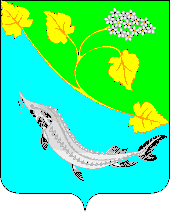 АДМИНИСТРАЦИЯЛЕНИНСКОГОМУНИЦИПАЛЬНОГО РАЙОНАВОЛГОГРАДСКОЙ ОБЛАСТИ404620, г. Ленинск, ул. В. И. Ленина, 209e-mail: ra_lenin@volganet.ruОКПО 04024109от _____________ №__________   Уважаемая Наталья Владимировна!В целях приведения в соответствие с действующим законодательством Российской Федерации, в соответствии с частью 7.3-2 статьи 40 Федерального закона от 06 октября 2003 г. № 131-ФЗ "Об общих принципах организации местного самоуправления в Российской Федерации", частью 8 статьи 41 Закона Волгоградской области от 28 июня 2017 г. № 55-ОД "О порядке представления и проверки достоверности и полноты сведений о доходах, расходах, об имуществе и обязательствах имущественного характера граждан, претендующих на замещение отдельных муниципальных должностей, должности главы местной администрации по контракту, лиц, замещающих такие должности, и о применении к лицам, замещающим отдельные муниципальные должности, мер ответственности за представление недостоверных или неполных сведений" (далее – Закон № 55-ОД), руководствуясь статьей 18 Устава Ленинского муниципального района Волгоградской просим включить вопрос об утверждении Порядка принятия решения о применении к лицу, замещающему муниципальную должность депутата, выборного должностного лица органов местного самоуправления Ленинского муниципального района, меры ответственности за представление недостоверных или неполных сведений о доходах, расходах, об имуществе и обязательствах имущественного характера, если искажение этих сведений является несущественным, в повестку дня на заседании Ленинской районной Думы.Глава Ленинскогомуниципального района                                                  			    А. В. Денисов Ю. Н. Скорикова(8442) 30-63-09, (84478) 4-11-09СПРАВКАк проекту решенияНеобходимость утверждения Порядка принятия решения о применении к лицу, замещающему муниципальную должность депутата, выборного должностного лица органов местного самоуправления Ленинского муниципального района, меры ответственности за представление недостоверных или неполных сведений о доходах, расходах, об имуществе и обязательствах имущественного характера, если искажение этих сведений является несущественным обусловлена тем, что в силу ряда положений Федерального закона от 06 октября 2003 г. № 131-ФЗ "Об общих принципах организации местного самоуправления в Российской Федерации", Закона Волгоградской области от 28 июня 2017 г. № 55-ОД "О порядке представления и проверки достоверности и полноты сведений о доходах, расходах, об имуществе и обязательствах имущественного характера граждан, претендующих на замещение отдельных муниципальных должностей, должности главы местной администрации по контракту, лиц, замещающих такие должности, и о применении к лицам, замещающим отдельные муниципальные должности, мер ответственности за представление недостоверных или неполных сведений", Порядок принятия решения о применении к депутату, члену выборного органа местного самоуправления, выборному должностному лицу местного самоуправления мер ответственности за представление недостоверных или неполных сведений о доходах, расходах, об имуществе и обязательствах имущественного характера, если искажение этих сведений является несущественным, определяется муниципальным правовым актом в соответствии с законом субъекта Российской Федерации.